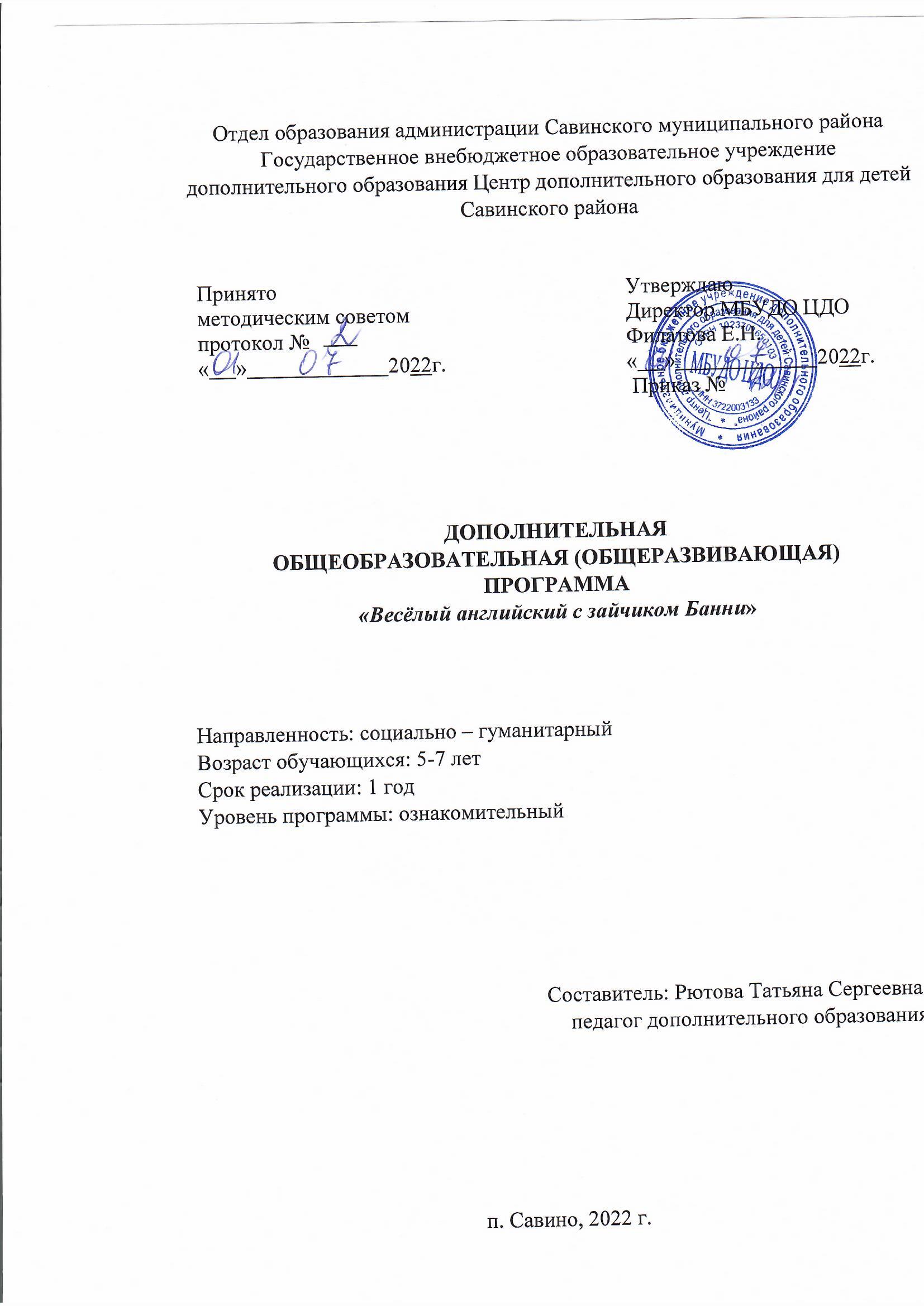 Пояснительная записка1.1 Направленность Дополнительная общеразвивающая программа «Веселый английский с зайчиком Банни» социально - гуманитарная направленности, по уровню обучения является программой ознакомительного уровня.Программа отвечает требованиям нормативно-правовых документов: Концепция развития дополнительного образования детей до 2030 года (утверждена распоряжением Правительства Российской Федерации от 31 марта 2022 г. № 678-р).  Приказ Министерства просвещения РФ от 09 ноября 2018 г. № 196 «Об утверждении Порядка организации и осуществления образовательной деятельности по дополнительным общеобразовательным программам».  Приказ Министерства просвещения РФ от 15 апреля 2019 г. № 170 «Об утверждении методики расчета показателя Национального проекта «Образование» «Доля детей в возрасте от 5 до 18 лет, охваченных дополнительным образованием». Актуальность программы. Занятия иностранным языком в дошкольном возрасте развивают ребенка всесторонне. У него улучшается память, сообразительность, развивается наблюдательность. Также занятия хорошо готовят к его первому году в общеобразовательной школе.Актуальность введения английского языка в дошкольном возрасте обусловлено особенностями детской психики, легкого восприятия и усвоения языкового материала, конечно при условии отсутствия логопедических противопоказаний. Рекомендует начинать изучать иностранный язык в раннем возрасте, т.к. у ребенка в этом возрасте формируется параллельное с родным языком накопление лексического и грамматического материала иностранного языка.Актуальность программы также определяется современными требованиями к результатам образования в современных условиях информационного общества, необходимостью самоопределения учащихся, запросом со стороны социума: детей, родителей, педагогов.  В связи с возрастающей учебной нагрузкой в начальной школе, с одной стороны, и заинтересованностью родителей в изучении их детьми английского языка с другой, а также исходя из заботы о здоровье ребенка, появилась необходимость в создании программы обучения английскому языку в раннем возрасте, которая позволит развить и сохранить интерес и мотивацию к изучению иностранных языков.Новизна программы состоит в том, что она объединяет в себе игровые технологии и театральную деятельность. Дети воспринимают окружающий мир достаточно эмоционально, познают его многогранность через личные переживания и ощущения. Что касается мыслительного процесса, то запоминание и воспроизведение необходимой информации происходит в большей степени через аудиовизуальное и тактильное восприятие. В этом смысле театральное искусство, как ничто другое, становится маленьким ключиком к большому успеху в изучении иностранного языка дошкольниками и младшими школьниками. Если мы перенесем ребенка в поликультурное языковое пространство и создадим ему условия для творчества, то мы сможем поэтапно реализовать сразу две задачи. Ребенок будет изучать иностранный язык, и параллельно будет развиваться его творческий актерский потенциал. В процессе погружения в театральную деятельность на иностранном языке у детей будет развиваться не только ассоциативное мышление, исполнительское мастерство, эстетический вкус, фантазия, но и фонематический слух, правильная артикуляция, языковая и зрительная память, внимание, интуитивное и логическое мышление Отличительные особенностиВ этой программе учтен личностный, индивидуальный подход к каждому ребенку, она строится с учѐтом возрастных особенностей всех когнитивных процессов детей дошкольного возраста и на основе дифференцированного, личностно-ориентированного подхода. В дошкольном возрасте ведущей деятельностью, создающей наиболее благоприятные условия для психологического и личностного развития ребёнка, является игра. Форма организации образовательного процесса – групповая. Длительность занятий: 30 минут. Периодичность: 1 раз в неделю с одной группой.Проводится 36 занятий в течение учебного года.Цели программы1. Развитие у детей дошкольного возраста устойчивого интереса к изучению английского языка, как средству общения и обмена информацией;2. Ознакомление детей с лексикой, доступной и соответствующей их уровню развития, введение элементарных языковых конструкций;3. Воспитание и развитие личности посредством приобщения к культуре англоязычных стран, ознакомление с детским фольклором.Задачи:•Развивающие:развивать психологические функции ребенка:память (произвольную, непроизвольную);внимание (произвольное, непроизвольное);мышление (наглядно-образное, логическое);воображение (репродуктивное и творческое).2. развивать специальные способности, необходимые для обучения иностранному языку:фонематический слух;способность к догадке;способность к различению;имитационные способности;•Воспитательные:1. воспитывать понимание и уважение к другой культуре;2. воспитывать уважительное отношение к людям;3. воспитывать чувства товарищества, дружбы;4. воспитывать чувство прекрасного;5. воспитывать культуру умственного труда;6. воспитывать навыки самостоятельности.•Обучающие:1. создавать мотивацию к изучению английского языка средствами музыки, стихотворений, пословиц;2. способствовать развитию познавательного интереса к праздникам, традициям, обычаям страны изучаемого языка;3. способствовать приобретению учебных умений, умений вести себя в типовых ситуациях.Возраст детей, участвующих в реализации программыВозраст детей, участвующих в реализации программы 5 - 7 лет.Сроки реализации программыСроки реализации программы 1 год. Планируемые результаты обучения английскому языку:- Понимать элементарные изученные английские слова, и выражения;- Приветствовать, представлять себя, прощаться, благодарить;- Односложно отвечать на вопросы;- Считать до 10;- Рассказывать рифмовки на английском языке;- Строить краткие диалоги;- Петь песенки с использованием изученных движений;- Владеть лексическим и грамматическим минимумом данного уровня.    Раннее обучение английскому языку зарождает у детей устойчивый интерес к дальнейшему изучению английского языка, любой ребенок получает возможность обучаться языку в дальнейшем. У ребенка развиваются эмоции, воля, воображение, память, мышление, формируются навыки межличностного общения, навыки контроля и самоконтроля, ребенок учится сам организовывать свою деятельность, приобретает умение коллективно решать поставленные задачи.Формы подведения итогов• наблюдение; • беседы индивидуальные и групповые; • опрос; • включения обучающихся в деятельность по освоению программы, выполнение заданий. Для фиксации результатов контроля используется диагностическая карта мониторинга результатов обучения по дополнительной общеразвивающей программе (Приложение 1), заполняемая 2 раза (декабрь, апрель) за период обучения по программе. Экспертом в оценке уровня освоения программы обучающимися выступает педагог.Учебный планСодержание программыПедагогическая целесообразность данной программы состоит в том, что овладение иностранным языком на элементарном уровне выступает в качестве первой ступени в реализации стратегической цели учебного предмета «Иностранный язык». На данной ступени закладываются основы коммуникативной компетенции. Предлагаемая программа направлена на созданиеРаздел 1. Введение. Давайте знакомиться!Тема 1.1. Вводное занятие.Introduceyourself (what’syourname? / Знакомство. Как тебя зовут?Теория. Ознакомление детей с курсом обучения. Презентация лексики по теме. Просмотр и изучение песни «Hello-hello!»Практика: Закрепление лексики. Работа в парах.Тема 1. 2 BoysandGirls/ Девочки и мальчикиТеория: ознакомление с лексикойПрактика: работа в парах, игры на закрепление лексикиФорма контроля: Фронтальный опрос.2 раздел. Mytoys / Мои игрушкиТема 2.1. Игрушки вокруг насТеория: просмотр видео «Mytoys», ознакомление с новой лексикойПрактика: работа с флэш картами по теме «Игрушки»Форма контроля: Фронтальный опрос.Тема 2.2. Ihave / Ilikemytoy (car, doll, ball) Уменяесть, мненравитсямояигрушкаТеория: изучение  оборота « я люблю, у меня есть» относительно лексики по темеПрактика: работа в парах  с использованием флэш карт3 раздел. Food/Любимая едаТема 3.1..I liketoeat/todrink/ Я люблю есть/пить что либоТеория: просмотр видео «Doyoulikebroccoli?», ознакомление с новой лексикойПрактика: работа с флэш картами по теме «Еда», подвижная игра «Магазин»Форма контроля: Фронтальный опрос.Тема 3.2.I am hungry /I am not hungry /Яголоден, наелсяТеория: просмотр видео «Areyouhungry?», ознакомление с лексикойПрактика: работа с флэш картами, изготовление аппликации «Пицца»Форма контроля: Наблюдение.4 раздел. Colours/ ЦветаТема 4.1.I like this colour/ I have this colour on me /МненравитсяэтотцветТеория: Просмотр видео «Red, yellow, blue», ознакомление с новой лексикойФорма контроля: Фронтальный опрос.Тема 4.2. Findthiscolour!/Найдите этот цветТеория: ознакомление с новой лексикойПрактика: игра «Светофор», работа с флэш картамиФорма контроля: Наблюдение.Календарный учебный графикУсловия реализации программыОсновной материал для реализации работы обьединения: игровые упражнения, которые помогут детям выработать правильное произношение, развить воображение, память, мышление; тематические картинки (сопровожденные подписями, песенки, стихи, просмотр мультфильмов на английском языке – послужат опорой при накоплении активной лексики и речевых стереотипов; для развития моторики, которая способствует совершенствованию речемыслительной деятельности. Все это помогает сделать занятия яркими, интересными и запоминающимися.Основной метод реализации работы – деятельностям игровая ситуация. На занятиях используется перчаточная кукла-игрушка – зайчик Банни. В игре и диалоге с игрушкой ребенок незаметно для себя, бессознательно, будет усваивать новые слова и выражения по таким темам как: приветствие, знакомство, дикие и домашние животные, цвета, семья, семейные праздники, игрушки и сувениры, части тела, счет, еда, овощи и фрукты, одежда. Также преобладают такие виды деятельности как: пение, движение под музыку, рисование.Английский язык для детей дошкольного возраста должен быть как можно более легким. Все предложения должны быть простыми.Очень хорошо при обучении использовать карточки на английском языке, - ведь дети, особенно дошкольного возраста, мыслят картинками-образами. Карточки в данном случае послужат налаживанию связей между образами, которые представлены на карточке, и словом, связанным с ней. В этом возрасте всегда необходимо показывать ребенку с помощью картинок то, что хотим ему донести.- технические средства обучения.1. CD материал2. Интерактивная доска3. Музыкальный центрВ ходе реализации работы предусмотрено использование различных видов дидактических игр, а именно: на развитие восприятия цвета; на количество предметов; на развитие англоязычной речи, мышления, памяти, внимания; на закрепление названий различных предметов; на узнавание и называние членов семьи; на закрепление названий частей тела.- наглядно – образный материал.1. Иллюстрации и картинки;2. Наглядно - дидактический материал;3. Игровые атрибуты;5. Стихи, загадки.6. Герой-игрушка.Список литературы:1. Стихи и игры на английском языке/ сост. Н.И.Красюк, В.В.Красюк. – 2-е изд. - Ростов-на-Дону: Феникс, 2014.-96 с. ;ил. -(English.Начальная школа).Интернет ресурсы1. сайт maam.ru2. cайт nsportal.ru3. сайт инфоурок. ruЛитература, рекомендуемая детям и родителям:1. Английский язык для малышей. - Полиграф- Проект «Дрофа плюс», М., 2012г.2. Бедич Е. В. Крижановская Т. В. Английский язык для детей 4-5 лет. Часть 1.- Эксмо, М. ,2010г.4. Бурова И. И. Учим английский, играя. Для детей 4-6 лет. - Издательство “Нева”,2004 год.5. Песенник на русском и английском языке для детей. Динерман А. И. Ст. ”Мир”,2005 год.6. Первая книга. Учим с малышом первые слова. Полиграф- Проэкт Дрофа плюс. М., 2011г.7. Шалаева Г. П. Английский язык Первый учебник вашего малыша. - М.: Филол. об-во «Слово», Изд-во «Эксмо», 2007.№ п/пНаименование раздела, темыКоличество часовКоличество часовКоличество часовФормы аттестации (контроля)№ п/пНаименование раздела, темыВсегоТеорияПрактикаФормы аттестации (контроля)1.Введение. Давайте знакомиться!4221.1Introduceyourself (what’syourname? / Знакомство. Как тебя зовут?2111.2BoysandGirls/ Девочки и мальчики211Фронтальный опрос2.My toys / Мои игрушки4222.1Игрушки вокруг нас211Фронтальный опрос2.2I have / I like my toy (car, doll, ball) У меня есть, мне нравится моя игрушка.2113.Food/Любимая еда4223.1I like to eat/to drink/ Я люблю есть/пить что либо211Фронтальный опрос3.2I am hungry /I am not hungry /Я голоден,  наелся211Наблюдение4. Цвета Colours/ 6244.1I like this colour/ I have this colour on me /Мне нравится этот цвет312Фронтальный опрос4.2Find this colour!/ Найдите этот цвет312НаблюдениеИтого часов:361620Год обученияКоличество учебных недельКоличество учебныхднейПродолжи тельность каникулДата начала учебного периодаДата окончанияучебного периодапервый36360сентябрьмай